Please attach this file when sending your recordings by Wetransfert to the following addressconcoursmanchicourt@gmail.com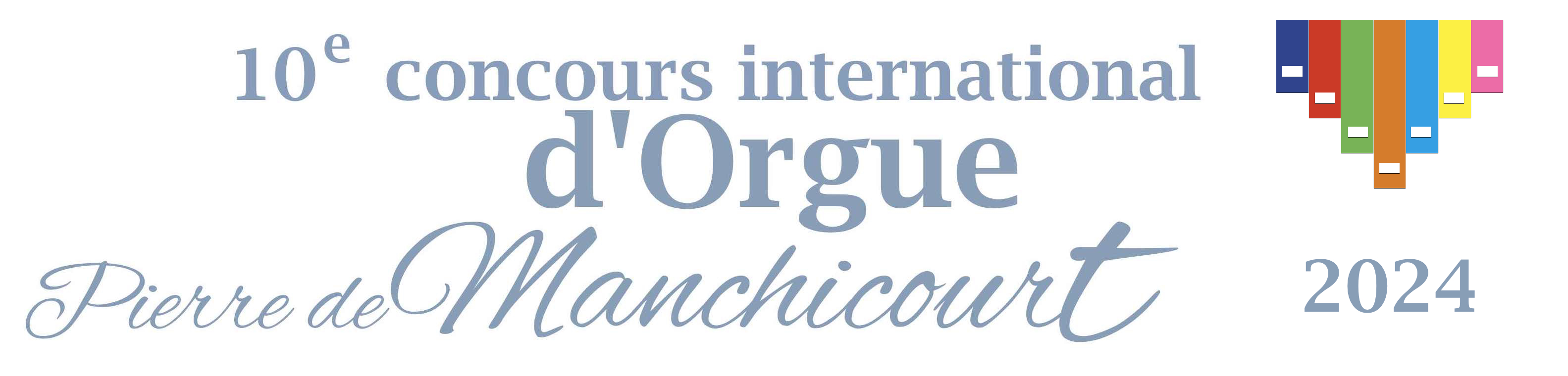 Application form for the 10th Edition of the international contest« Pierre de Manchicourt »Agreement of the contest rules[…] I have taken knowledge of all the contest rules and I accept their conditions.Surname : …………………………………………….Name : ………………………………………………Birth date : ………………………………………..Birth place : ……………………………………..Nationality : ……………………………………..Adress : …………………………………………Postal code : …………………………………….Town : …………………………………………….Country : ……………………………………………Phone number  : …………………………………….E-mail : ………………………………………….You should use the same Email as the email used to send the files via http://wetransfer.comChosen organ[…] 1. Saint-Omer[…] 2. BéthuneYou must select one or two organs.